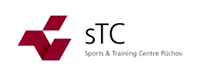 Futbalová Aréna Sports & Training Centre PúchovPrihlásiť sa môžete na : marketing@alexandracomplex.com                                                         0918 660 319 Ing.Lutišanová Štartovné 100,-eur ( v cene je zahrnuté občerstvenie a podľa možnosti aj skákacie hrady, preliezky...)Zoznam termínov a tímov prihlásených na turnaje aktualizovaný  24.05.20191.6.2019 MDD2.6.2019 MDD16.6.201922.6.2019Kategória U9Kategória U9MŠK Púchov bieliMFK DubnicaMŠK Púchov červeníFC Nitra modríFC Nitra bieliSlovan Dolná SúčaSFC OpavaKategória U7Kategória U7MŠK Púchov bieliMŠK Púchov červeníOK ČastkovceKategória U10Kategória U10MŠK Púchov bieliMŠK Púchov červeníFKM Karlova Ves modríFKM Karlova Ves červeníMŠK Považská BystricaKategória U11Kategória U11MŠK Púchov bieliMŠK Púchov červeníSlavoj Trebišov